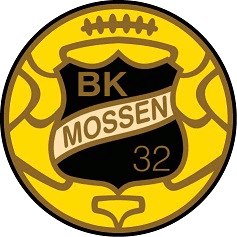 Kallelse Mossens BKs årsmöte 2020-05-271.	Fastställande av röstlängd för mötet.2.	Fråga om mötet har utlysts på rätt sätt.3.	Fastställande av föredragningslista.4.	Val av ordförande och sekreterare för mötet.5.	Val av protokolljusterare och rösträknare.6.	a) Styrelsens verksamhetsberättelse för det senaste verksamhetsåret,		b) Styrelsens förvaltningsberättelse (balans- och resultaträkning) för det senaste 
              räkenskapsåret.7.	Revisorernas berättelse över styrelsens förvaltning under det senaste verksamhets-
         /räkenskapsåret.8.	Fråga om ansvarsfrihet för styrelsen för den tid revisionen avser.9.	Fastställande av medlemsavgifter.10.	Behandling av budget för det innevarande verksamhets/räkenskapsåret.11.	Val av		a) föreningens ordförande för en tid av ett år         				b) halva antalet övriga ledamöter i styrelsen för en tid av två år;		c) En revisor jämte suppleant för en tid av ett år. 
             I detta val får inte styrelsens ledamöter delta;		d) Två ledamöter i valberedningen för en tid av ett år, av vilka en skall utses till 
              sammankallande;   12.	Behandling av styrelsens förslag och i rätt tid inkomna motioner.		Två förslag från styrelsen finns i separat dokument.13.	Övriga frågor.